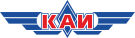 Казанский национальный исследовательский технический университет им. А.Н. Туполева – КАИ (КНИТУ-КАИ)Управление по связям с общественностьюМОНИТОРИНГ СМИ ПО АНТИКОРРУПЦИИ05.10.18ОглавлениеПервое антикоррупционное СМИ: От антикоррупционных экспертиз отстраняют неугодных	3Первое антикоррупционное СМИ: Счетная палата: объем бюджетных нарушений в 2017 году составил полтриллиона рублей	4Комиссия по координации работы по противодействию коррупции в Республике Татарстан: В Казанском Кремле состоялось заседание Комиссии по координации работы по противодействию коррупции	5Первое антикоррупционное СМИ: Экс-директора новосибирского НИИ судят за чужие премии	8Первое антикоррупционное СМИ: Подозреваемый в мошенничестве замдекана юрфака МГУ освобожден под залог в 40 млн рублей	9Первое антикоррупционное СМИ: Ректор и проректор Красноярского медуниверситета заподозрены в присвоении 1 млн рублей	10Первое антикоррупционное СМИ: В России за восемь месяцев выросло число взяток	11Первое антикоррупционное СМИ:
От антикоррупционных экспертиз отстраняют неугодныхhttps://pasmi.ru/archive/220159/18.09.18В Госдуме во втором чтении приняли законопроект, ограничивающий круг лиц, которые могут принимать участие в антикоррупционных экспертизах. От противодействия коррупции отстранят НКО со статусом иностранного агента, судимых граждан и чиновников с порочащим прошлым.Экспертизы не для всехПосле принятия законопроекта официальный статус независимого эксперта, уполномоченного Минюстом проводить антикоррупционную экспертизу нормативных правовых актов, не смогут получать ряд категорий физических и юридических лиц. Под ограничение попадут граждане с неснятыми или непогашенными судимостями, а также бывшие чиновники, уволенные по утрате доверия и попавшие в «черный список» коррупционеров.Также в законе предусмотрен запрет на проведение независимой антикоррупционной экспертизы международными и иностранными организациями, а также некоммерческими организациями, выполняющими функции иностранного агента.Новые ограничения предлагается ввести с целью «недопущения возможности влияния указанных юрлиц на социальные и политические институты российского общества», отмечается в пояснительной записке к проекту.Первое антикоррупционное СМИ:
Счетная палата: объем бюджетных нарушений в 2017 году составил полтриллиона рублейhttps://pasmi.ru/archive/220171/18.09.18Глава Счетной палаты России Алексей Кудрин заявил, что в 2017 году ведомство обнаружило бюджетные нарушения на сумму 547 млрд рублей. Годом ранее эта сумма превышала триллион рублей, так что налицо положительная динамика.Нарушения идут на спадВ комитет Госдумы по бюджету и налогам поступил отчет председателя Счетной палаты Алексея Кудрина, в котором заявлено о 547 млрд рублей выявленных в 207 году бюджетных нарушений, выявленных при проверке исполнения федерального бюджета и бюджетной отчетности. По сравнению с 2016 годом показатель снизился более чем в два раза — разница составила 650 млрд рублей.Наилучшую динамику показали нарушения, связанные с нецелевым использованием бюджетных денег — с 2,8 млрд рублей показатель упал до 134 млн рублей, более чем 20-кратное снижение. По-прежнему большая часть нарушений связана с госзакупками (213 млрд против 17 млрд рублей годом ранее). Также немало нарушений связаны с неправильной отчетностью (179,2 млрд против 656 млрд рублей годом ранее) и с оказанием услуг населению и нарушениями федеральных законов и постановлений правительства (в совокупности 108 млрд рублей против 410 млрд рублей годом ранее).Аудиторы СП по результатам проверок направили 138 представлений в госорганы и подали 22 обращения в Генпрокуратуру, а также по три обращения в Следственный комитет и ФСБ.Ранее Кудрин заявил, что его ведомство может запросить расширение антикоррупционных полномочий.«Антикоррупционная деятельность связана не только с последующим контролем, когда мы выявляем хищения и ищем, а был ли коррупционный момент. Пока нам очень мало коррупционеров удается найти такими методами. Мы можем как минимум увидеть, что что-то не так потрачено, а был ли там сговор — непонятно», — говорил Кудрин.Также глава Счетной палаты признался, что объемы воровства в стране колоссальные и требуют улучшения существующих надзорных институтов и создания новых.Комиссия по координации работы по противодействию коррупции в Республике Татарстан:
В Казанском Кремле состоялось заседание Комиссии по координации работы по противодействию коррупцииhttp://anticorruption.tatarstan.ru/rus/index.htm/news/1289806.htm25.09.1824 сентября 2018 года под председательством Президента Республики Татарстан Рустама Минниханова Комиссией по координации работы по противодействию коррупции в РТ рассмотрен вопрос «О реализации задач, поставленных в Национальном плане противодействия коррупции на 2018 - 2020 годы». В работе Комиссии приняли участие Государственный Советник Татарстана Минтимер Шаймиев, Председатель Государственного Совета РТ Фарид Мухаметшин, Премьер-министр Татарстана Алексей Песошин, руководители министерств и ведомств РТ, главы муниципальных образований. Участники заседания отметили, что коррупция продолжает оставаться дестабилизирующим фактором, оказывающим прямое влияние на развитие экономики, политическую стабильность, взаимоотношения между властью и обществом. Противодействие этому явлению требует системных мер и является особо актуальной задачей, без решения которой невозможно создать благоприятные условия для развития экономики, обеспечить здоровую конкуренцию и реализацию крупных инвестиционных проектов. В целях совершенствования антикоррупционной работы Указом Президента Российской Федерации от 29.06.2018 № 378 утвержден Национальный план противодействия коррупции на 2018 - 2020 годы, в соответствии с которым в Государственную программу «Реализация антикоррупционной политики Республики Татарстан на 2015 – 2020 годы» уже внесены соответствующие изменения Проводимая в республике работа оказывает положительное влияние на эффективность реализации государственных программ, в том числе в строительстве, проведении капитального ремонта, по вопросам работы расчетно-кассовых центров в сфере жилищно-коммунального комплекса. В целом это позволяет повысить отдачу затрат на социальные и другие реализуемые проекты, сократить потери от коррупции. Тем не менее, за 2017 год и 1 полугодие 2018 года выявленными правоохранительными органами преступлениями коррупционной направленности причинен ущерб в сумме более 1 млрд. рублей. Анализ уголовной статистики, материалов контрольно-надзорных органов и результатов работы Республиканской экспертной группы по вопросам противодействия коррупции позволяет сделать вывод, что основное число преступных посягательств приходится на процессы распоряжения недвижимым государственным имуществом, однако высокие коррупционные риски присущи практически всем сферам экономической и управленческой деятельности. Особо сильно коррупционное влияние заметно при реализации программ по поддержке сельского хозяйства, бизнеса и граждан, строительства, осуществлении государственных и муниципальных закупок, в том числе при закупках, осуществляемых организациями с использованием бюджетных средств. Так, по результатам проверки реализации ФЦП «Устойчивое развитие сельских территорий» осуждена глава КФХ, которая с целью незаконного получения субсидии представила в исполнительный комитет Мамадышского района подложные документы для участия своей дочери в программе по улучшению жилищных условий, в результате чего была незаконно получена субсидия в сумме 592 тыс. рублей. Ведется следствие по уголовному делу, по которому директор одной из коммерческих организаций подозревается в том, что, пользуясь близкими связями с должностными лицами некоммерческой микрокредитной организации «Фонд поддержки предпринимательства РТ», предложил директорам ряда организаций за незаконное вознаграждение в сумме 900 тысяч рублей получить займы по программе «Стабильность» на сумму 9 млн. рублей в Фонде под видом пострадавших при отзыве лицензии у ПАО «Татфондбанк» и ПАО «Интехбанк». Почти два года не устраняются недостатки и недоработки, допущенные в ходе выполнения программы строительства детских садов в Кировском районе г. Казани, где подвальные помещениях ежегодно затапливает, возникли трещины на стенах, отслаивается штукатурка. В этих условиях возникают вопросы к эффективности контрольно-надзорной деятельности, в том числе осуществляемой республиканскими профильными министерствами и органами местного самоуправления. За 7 месяцев 2018 года проведено более 24 тысяч проверок, в ходе которых выявлено почти 50 тысяч нарушений. По данным нарушениям вынесено более 41,5 тысяч актов реагирования, в том числе составлено 22,78 тысяч протоколов. К административной ответственности за допущенные нарушения привлечены 20,7 тысяч человек, наложены штрафы на сумму 105,4 млн рублей, однако количество преступных посягательств в результате этой деятельности не сокращается. Таким образом, управленческая и контрольно-надзорная деятельность исполнительных органов государственной власти пока недостаточно эффективна. В связи с этим профильным министерствам на заседании Комиссии, которое прошло в мае 2018 года было дано поручение о разработке дорожных карт по сокращению коррупционного влияния и включении соответствующих изменений в ведомственные антикоррупционные программы по направлениям сельское хозяйство, строительный, дорожный и имущественный комплексы, сфера земельных отношений, образование, здравоохранение, культура, система государственных и муниципальных закупок, грантовая поддержка и сохранность объектов культурного наследия. Комиссия также отметила, что вектор роста коррупционных правонарушений и преступлений в последние годы смещается в сторону должностных лиц местного самоуправления. В преступлениях коррупционной направленности в 2017 году в муниципальных районах уличено 29 руководителей органов местного самоуправления, около половины коррупционных посягательств были связаны с незаконным отчуждением земельных участков, находившихся в государственной или муниципальной собственности. В 2018 году выявлено 15 коррупционных преступлений при отчуждении земель в отношении глав сельских поселений Аксубаевского, Бавлинского, Бугульминского, Буинского, Высокогорского, Зеленодольского, Камско-Устьинского, Лениногорского, Пестречинского, Рыбно-Слободского и Тетюшского муниципальных районов. К дисциплинарной ответственности за 6 месяцев за совершение коррупционных правонарушений привлечено 77 муниципальных служащих. Исходя из отмеченных недостатков Комиссия решила, что в условиях сохраняющегося уровня коррупционных правонарушений необходимо организовать работу, направленную на формирование общественного неприятия коррупции, роста правосознания граждан и активизации их участия в осуществлении общественного контроля за деятельностью органов власти, в том числе за соблюдением требований законодательства о контрактной системе в сфере закупок. Некоторые шаги в этом направлении уже приняты. Так, при Общественной палате Республики Татарстан создан «Центр общественного контроля в сфере государственного и муниципального управления Республики Татарстан», выполняющий роль координатора деятельности субъектов общественного контроля на территории Республики Татарстан. В Казани создан и действует Общественный совет по вопросам закупок товаров, работ, услуг для муниципальных нужд, а также Координационный совет по развитию малого и среднего предпринимательства, в состав которого входят представители общественных организаций: «Деловая Россия», «Опора России», Ассоциации предприятий малого и среднего бизнеса Республики Татарстан. Свой вклад в развитие общественного контроля вносят Региональная общественная организация Республики Татарстан «Гражданское общество», Фонд содействия развитию правового просвещения населения Республики Татарстан и другие. На заседании Комиссии с докладами выступили заместитель Премьер-министра Республики Татарстан Василь Шайхразиев, мэр Казани Ильсур Метшин и председатель Общественной палаты Республики Татарстан Анатолий Фомин Исходя из задач, поставленных Национальным планом противодействия коррупции на 2018-2020 годы, Комиссия отметила, что в проводимой органами государственной власти Республике Татарстан и органами местного самоуправления в Республике Татарстан работе необходимо сделать упор на профилактических мерах, включающих совершенствование системы запретов, ограничений и требований, установленных в целях противодействия коррупции, а также повышение эффективности просветительских, образовательных и иных мероприятий, направленных на формирование антикоррупционного поведения государственных и муниципальных служащих, популяризацию в обществе антикоррупционных стандартов и развитие общественного правосознания. Протокол заседания Комиссии будет размещен на официальном сайте. Первое антикоррупционное СМИ:
Экс-директора новосибирского НИИ судят за чужие премииhttps://pasmi.ru/archive/220555/25.09.18В Новосибирске на скамью подсудимых попал бывший директор Научно-исследовательского института травматологии и ортопедии (НИИТО) Михаил Садовый. Ученого обвинили в присвоении чужих премий — якобы Садовый заставлял подчиненных делиться завышенными премиальными, которые он сам им и назначал. Подсудимый считает себя жертвой оговора.Премий много не бываетСумма хищений, которые вменяют экс-директору НИИТО, составляет более 10,7 млн рублей. Вместе с Садовым по уголовному делу проходи консультант НИИИТО по вопросам стратегического развития Сергей Поскочин, но он не стал дожидаться суда, скрылся от следствия и был объявлен в розыск.Уголовное дело о мошенничестве в НИИ возбудили в начале 2018 года, компромат нарыли оперативники регионального управления ФСБ. По версии следствия, в декабре 2014 года Михаил Садовой и Сергей Поскочин сообщили отдельным сотрудникам НИИТО, что по итогам уходящего года им будут начислены премиальные — от 391 тысяч до 3,3 млн рублей. При этом значительную часть вознаграждения — примерно 80% от суммы бонуса — необходимо вернуть наличными в так называемую кассу взаимопомощи, финансами которой, согласно показаниям свидетелей, распоряжались Михаил Садовой и Сергей Поскочин.Откат составил более 10,7 млн рублей. Минздрав РФ, признанный по делу потерпевшей стороной, заявил гражданский иск на эту сумму более 10,7 млн руб. Для обеспечения этого иска было принято решение об аресте недвижимости экс-директора НИИТО — двухэтажного дома общей площадью 276,4 кв. м в коттеджном поселке «Белые росы» и земельного участка площадью 985 кв. м. Их кадастровая стоимость составляет 6,6 млн руб.Первое антикоррупционное СМИ:
Подозреваемый в мошенничестве замдекана юрфака МГУ освобожден под залог в 40 млн рублейhttps://pasmi.ru/archive/220668/27.09.18Мосгорсуд 26 сентября освободил из-под стражи под залог в 40 млн рублей заместителя декана юридического факультета МГУ имени М. В. Ломоносова Владимира Степанова-Егиянца по делу о мошенничестве на 39 млн рублей.В ожидании денег«Мосгорсуд постановил изменить меру пресечения Степанову-Егиянцу в виде заключения под стражу на залог в размере 40 млн рублей. После внесения указанной суммы залога на депозитный счет Московского городского суда обвиняемого Степанова-Егиянца из-под стражи освободить. В случае невнесения залога на депозитный счет Мосгорсуда содержать его под стражей до 20 октября 2018 года», — сообщили ТАСС в суде.Степанов-Егиянц подозревается по ч. 4 ст. 159 УК РФ (мошенничество в особо крупном размере). Другие фигуранты дела — предполагаемый организатор хищений Ольга Васильева — заключена под домашний арест, Николай Ломакин взят под стражу.Согласно материалам дела, они подделали документы об отставке директора компании «Автофинанс», торгующей подержанными автомобилями. Как утверждает следствие, после подделки документов 14 июля 2017 года фигуранты похитили из офиса компании сейф с деньгами и автомобили со стоянки.Доктор юридических наук Владимир Степанов-Егиянц был задержан 7 июля. Замдекана юрфака МГУ на тот момент входил в экспертные советы управления президента по противодействию коррупции и в экспертный совет временной комиссии по развитию информационного общества Совета Федерации. Также он являлся членом экспертного совета по нормотворческой деятельности и вопросам правового просвещения ГУ МВД России по Москве и член научно-консультативного совета при Московском областном суде. Степанов-Егиянц выступал экспертом со стороны защиты по многим уголовным делам.Первое антикоррупционное СМИ:
Ректор и проректор Красноярского медуниверситета заподозрены в присвоении 1 млн рублейhttps://pasmi.ru/archive/220672/27.09.18Ректор Красноярского медицинского университета Иван Артюхов и проректор Борис Краснопеев подозреваются в присвоении более 1 млн рублей (ч. 4 ст 160 УК РФ).Двойная реконструкция«Возбуждено уголовное дело в отношении ректора ГБОУ ВПО «Красноярский государственный медицинский университет им. проф. В. Ф. Войно-Ясенецкого» Артюхова Ивана Павловича 1959 года рождения и проректора вуза Краснопеева Бориса Николаевича 1955 года рождения, подозреваемых в совершении преступления коррупционной направленности», — сообщили ТАСС в пресс-службе регионального управления ФСБ.В 2011 году был проведен ремонт зданий университета. «Однако в феврале 2016 года ректор вместе с проректором, преследуя преступный умысел, заключили договор с третьим лицом на реконструкцию центральной части главного корпуса, зная, что данная реконструкция уже произведена», — отмечается в сообщении спецслужбы. По версии ФСБ, таким образом было присвоено более 1 млн рублей. Мера пресечения подозреваемым пока не избрана.Первое антикоррупционное СМИ:
В России за восемь месяцев выросло число взятокhttps://pasmi.ru/archive/220884/01.10.18При общем снижении количества преступлений за январь-август, число коррупционных преступлений выросло на 1,4%, составив 1,7% в общей массе.Взяток больше, преступлений меньше«Всего в РФ с января по август 2018 года зарегистрировано 1 млн 329 тыс. преступлений, что на почти 48,9 тыс. меньше, чем в прошлом году», — сообщила в эфире интерактивного видеосервиса Генпрокуратуры РФ «Эфир» замначальника управления взаимодействия со СМИ Татьяна Захарова.Согласно статистике надзорного ведомства, за август в РФ зарегистрировано 171 тыс. преступлений. По словам Захаровой, сокращение числа преступлений наблюдается на территории Дальневосточного, Сибирского, Центрального, Приволжского и Северо-Западного федеральных округов, увеличение — в Северо-Кавказском федеральном округе. Рост преступлений отмечен в 26 регионах страны, а снижение — в 59. По данным ведомства, в среднем удельный вес тяжких и особо тяжких преступлений среди всех выявленных составляет чуть более 22%.Как сообщил в эфире официальный представитель Генпрокуратуры РФ Александр Куренной, более трети всех преступлений (41,1%) составляют кражи, грабежи, присвоение или растрата. Количество мошенничеств по сравнению с прошлым годом снизилось на 1,2%, составив 142 тыс.«С января по август 2018 года увеличилось на 1,4% количество преступлений коррупционной направленности. Их удельный вес в массе всех выявленных преступлений за отчетный период составил 1,7%», — сказал Куренной. По его словам, на 11,1% возросло число получения взяток, дачи взяток — на 1,6%, преступлений, связанных с посредничеством во взяточничестве — 0,3%.